The Federal Courts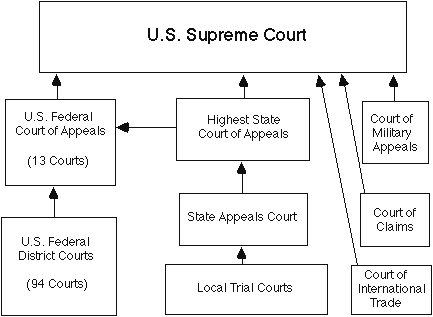 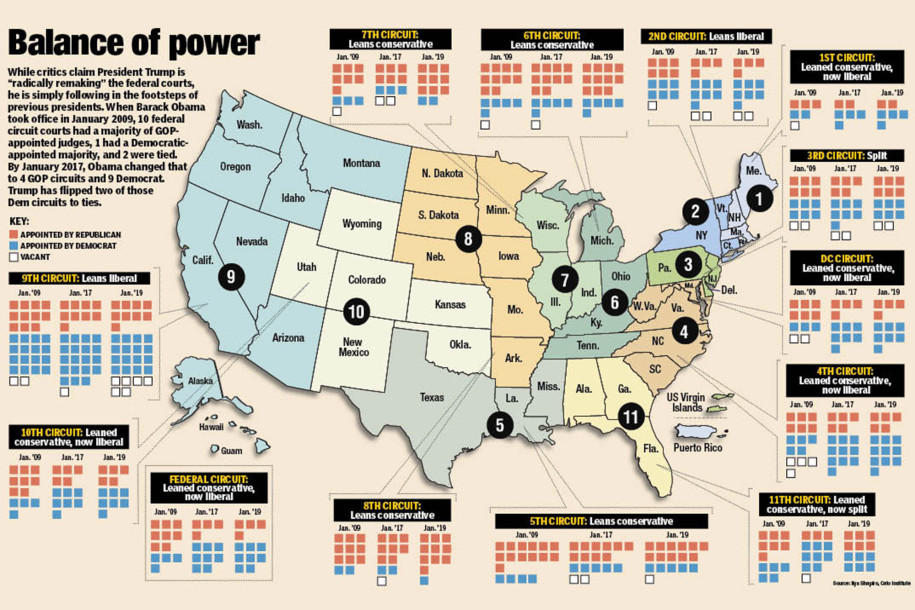 